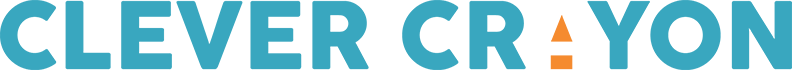 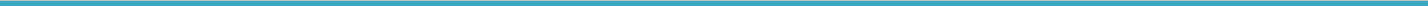 БРИФ НА РАЗРАБОТКУ ЛОГОТИПА И/ИЛИ ФИРМЕННОГО СТИЛЯЭтот бриф поможет нам подготовиться к работе, чтобы сделать её для вас наилучшим образом. От того насколько четко и исчерпывающе вы ответите на вопросы зависит, как быстро мы с вами начнем говорить на одном языке, чтобы решить поставленные задачи максимально быстро и эффективно.Мы гарантируем вам полную конфиденциальность представленной нам информации. Бриф не является техническим заданием и лишь помогает нам понять, каким вы видите ваш будущий фирменный стиль.Если вы затрудняетесь с заполнением брифа, свяжитесь с нами любым удобным для вас способом. Мы заполним его вместе с вами.Ваши контактные данныеКак с вами связаться для дальнейшего обсуждения проекта? Укажите, каким способам вам будет удобнее общаться.Дата заполнения ______________Информация о компанииЦелевая аудитория вашей компанииДля чего вам нужен логотип и/или фирменный стиль?ОщущенияФорма и содержаниеТип логотипаКакой ТИП логотипа, на ваш взгляд, предпочтителен для создания желаемого образа бренда? (Выберите не более 3 и отметьте галочкой):Стиль логотипаКакой Стиль / Метод графического решения логотипа, на ваш взгляд, предпочтителен для создания желаемого образа бренда? (Выберите не более 3 и отметьте галочкой):Цветовая гаммаПримерыФирменный стильЕсли Вам необходим фирменный стиль, то какие носители фирменного стиля необходимо разработать?Какого типа руководство по фирменному стилю вам нужно?Комментарии, вопросы, пожелания
Благодарим Вас, за то, что так серьезно отнеслись к заполнению анкеты.
В случае необходимости приложите дополнительные файлы и документы.

Мы свяжемся с вами для уточнения деталей и начала нашего плодотворного сотрудничества. 
Спасибо, что обратились к нам!Название компанииКонтактное лицоТелефон/SkypeEmailКакая сфера деятельности вашей компании? Опишите простым языком, чем занимаетесь и что предлагаете, как бы обращаясь к своим потребителям. Опишите преимущества вашей компании. Что вас отличает от конкурентов? В чем ваша уникальность?Слоган вашей компанииРасскажите об аудитории, с которой вы работаете. Это физические лица или корпоративные клиенты? Каковы их главные географические, возрастные, социальные, поведенческие признаки? Какие задачи должна решить разработка? Точки контакта и носители. Где ваш логотип/фирменный стиль будет чаще всего видеть потребитель? Какие ощущения у потребителя должно вызвать визуальное оформление? 
Какой образ и характер бренда должен быть сформирован?Языковые версии(кириллица, латиница и т.д.)Название(для каждой языковой версии)Какие визуальные образы отражают суть вашего бренда?Какие образы и решения, на ваш взгляд, недопустимы для использования и почему?Какой ХАРАКТЕР логотипа, на ваш взгляд, предпочтителен для создания желаемого образа бренда?(сдержанный, экспрессивный, романтичный, мужской, волевой и т.д.)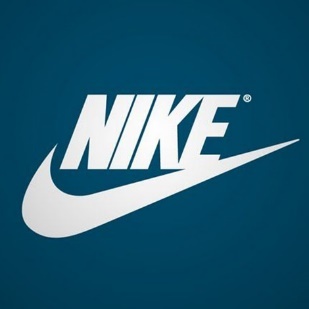 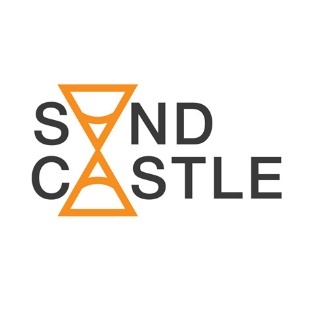 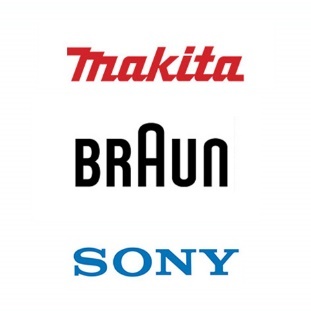 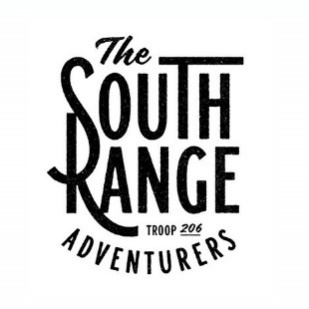 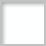 Комбинированный:
знак + начертание
названияИнтегрированный: 
знак включен в 
начертание названияШрифтовойКомпозиционно-
шрифтовой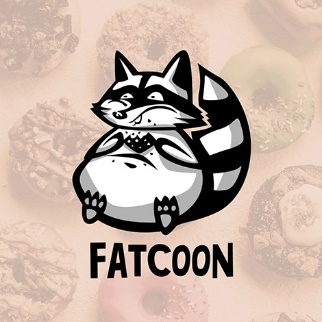 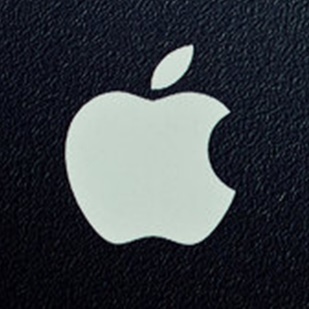 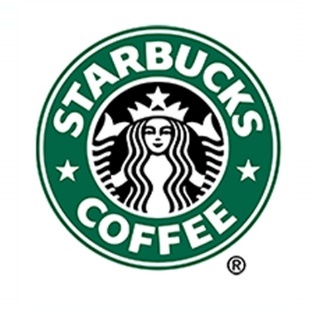 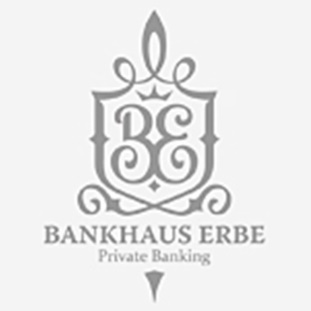 ПерсонажТолько знакЭмблемаГерб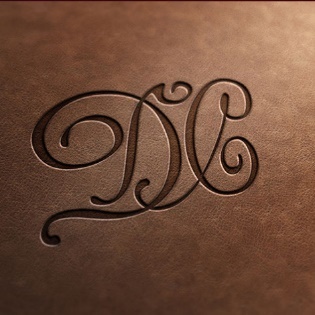 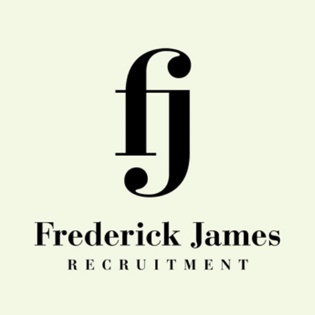 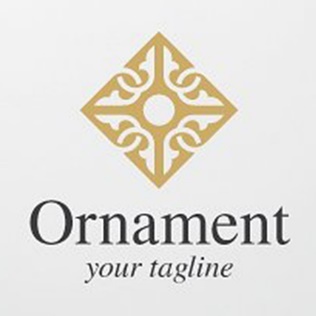 ВензельЛигатураОрнамент Форма и контрформа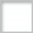  Форма и контрформа Форма и контрформа Форма и контрформа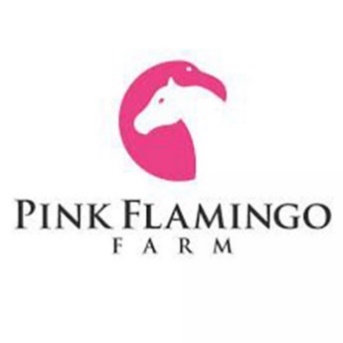 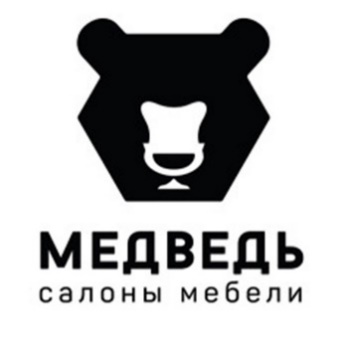 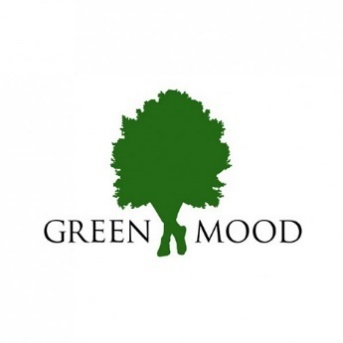 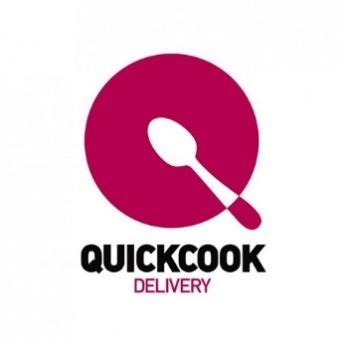 Аллегория, метафораАллегория, метафораАллегория, метафораАллегория, метафора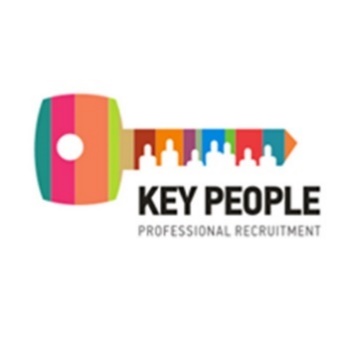 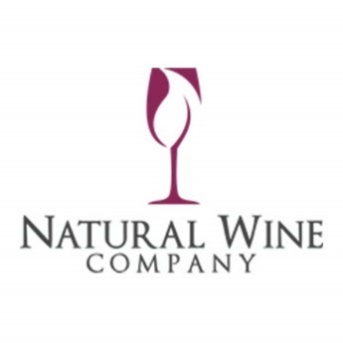 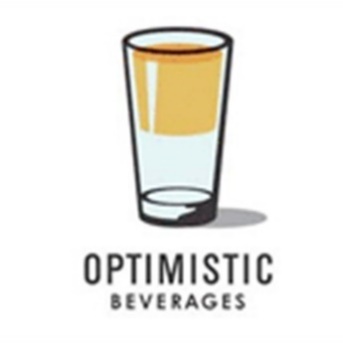 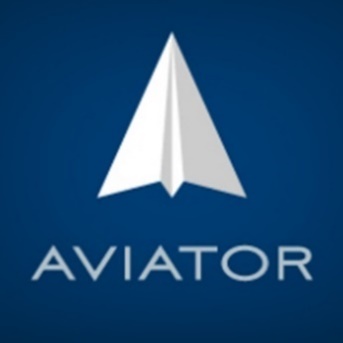 КаллиграфияКаллиграфияКаллиграфияКаллиграфия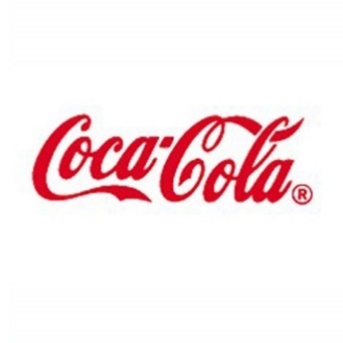 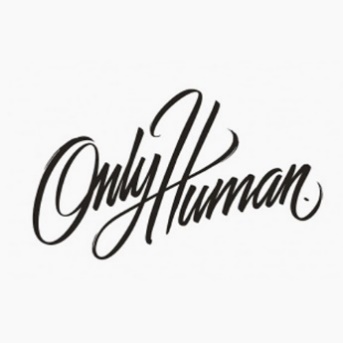 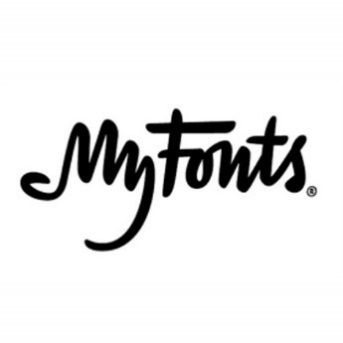 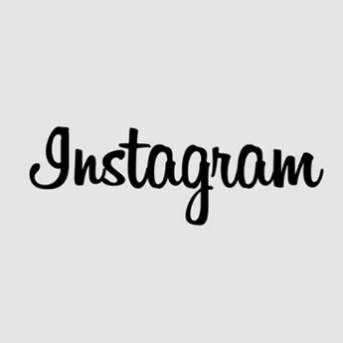 Объем, фотореалистичностьОбъем, фотореалистичностьОбъем, фотореалистичностьОбъем, фотореалистичность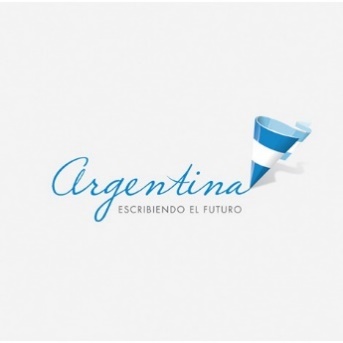 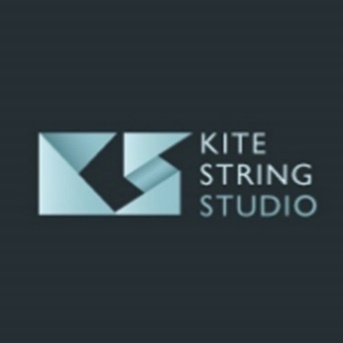 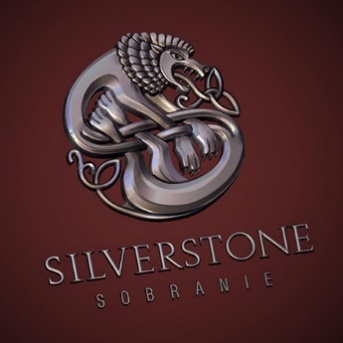 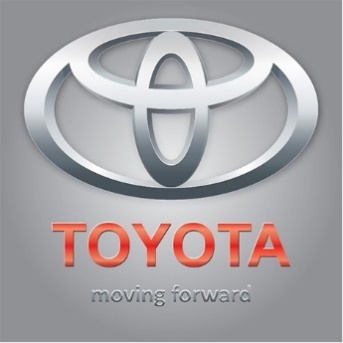 Плоская фигураПлоская фигураПлоская фигураПлоская фигура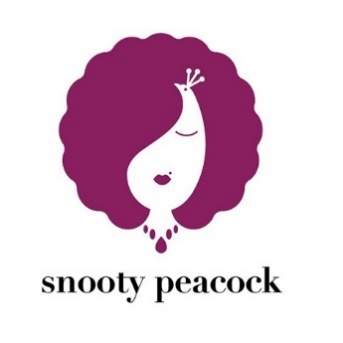 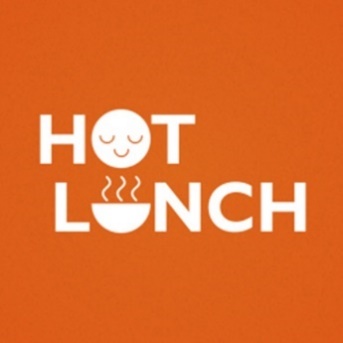 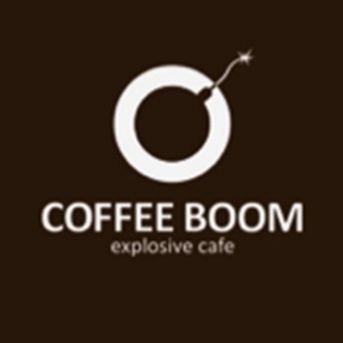 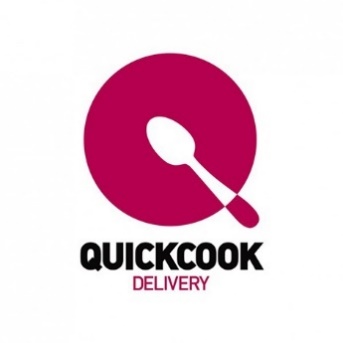 Величественность, аристократизмВеличественность, аристократизмВеличественность, аристократизмВеличественность, аристократизм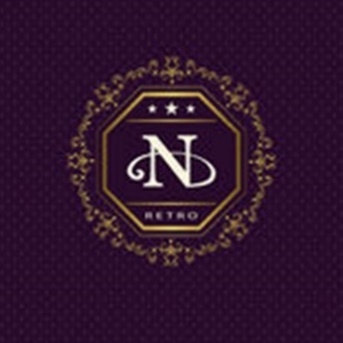 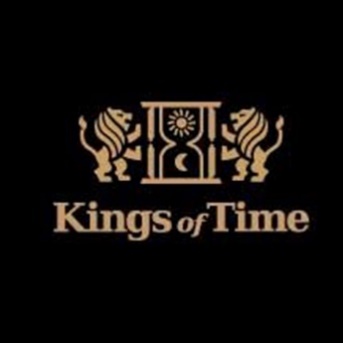 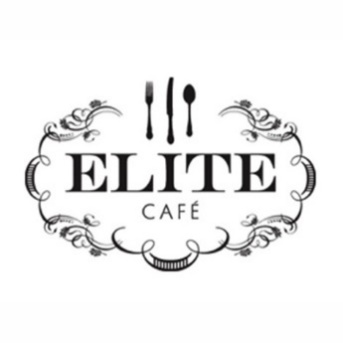 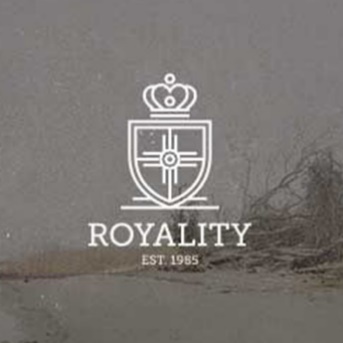 ТипографикаТипографикаТипографикаТипографика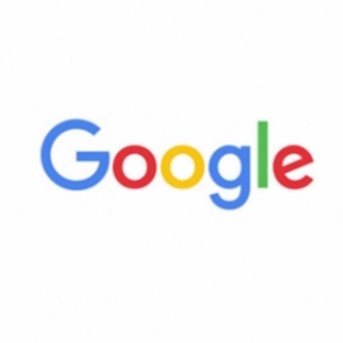 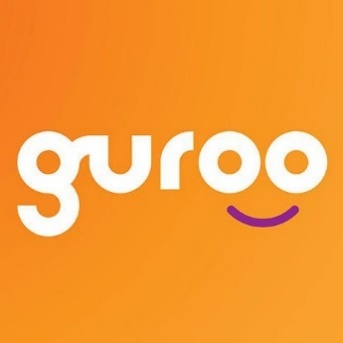 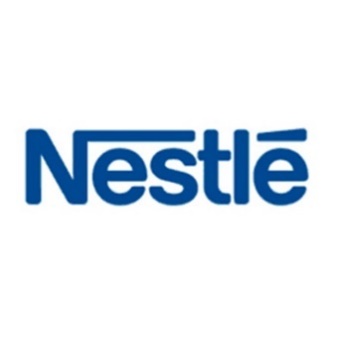 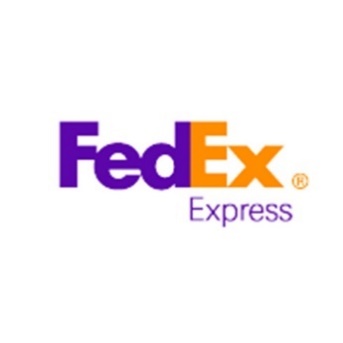 ЮморЮморЮморЮмор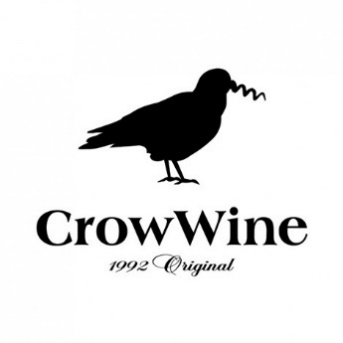 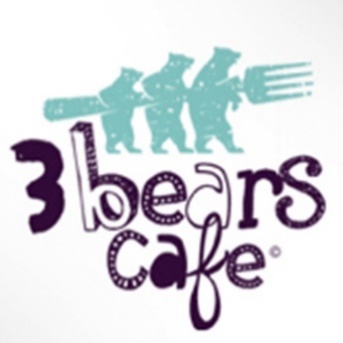 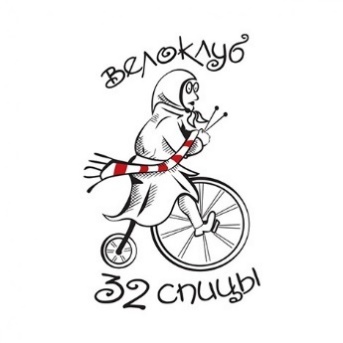 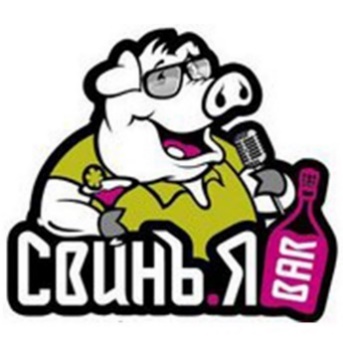 Градиенты, прозрачностиГрадиенты, прозрачностиГрадиенты, прозрачностиГрадиенты, прозрачности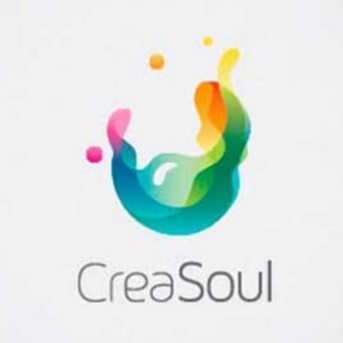 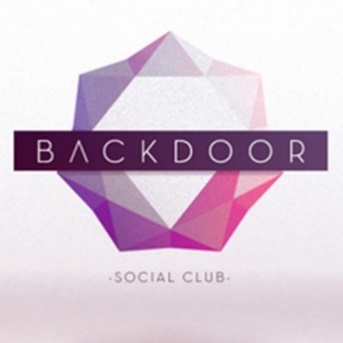 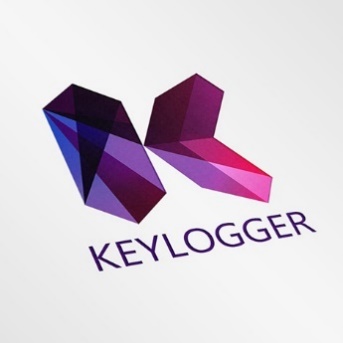 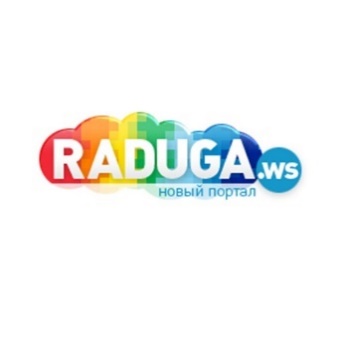 РисованныеРисованныеРисованныеРисованные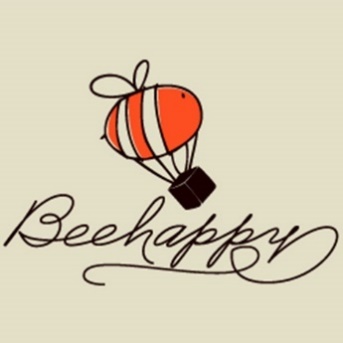 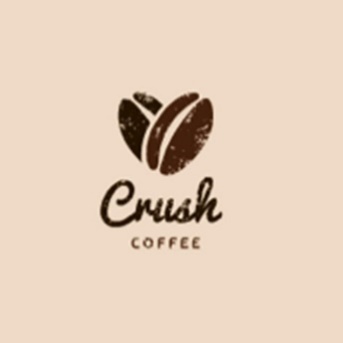 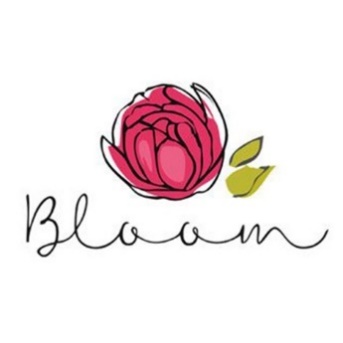 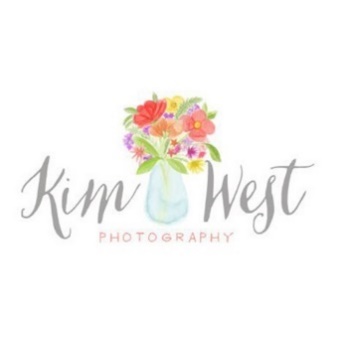 АбстракцияАбстракцияАбстракцияАбстракция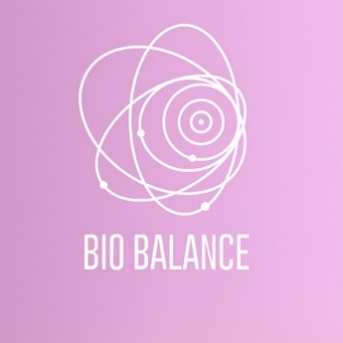 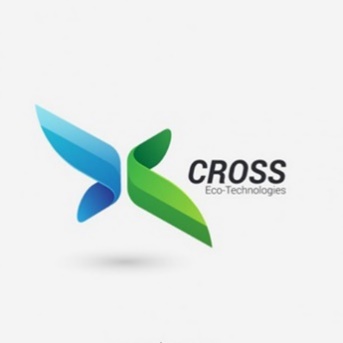 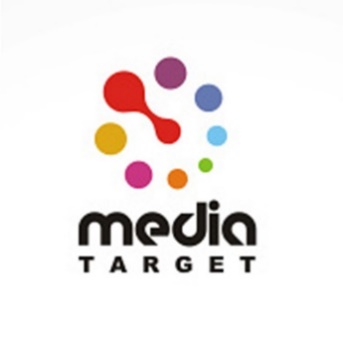 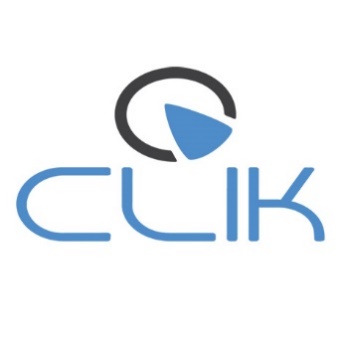 Детскость, намеренный инфантилизмДетскость, намеренный инфантилизмДетскость, намеренный инфантилизмДетскость, намеренный инфантилизм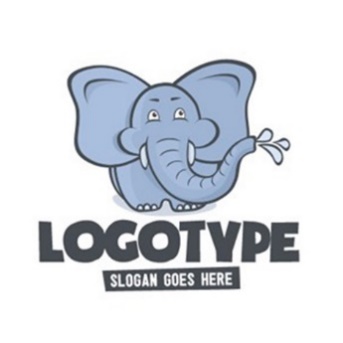 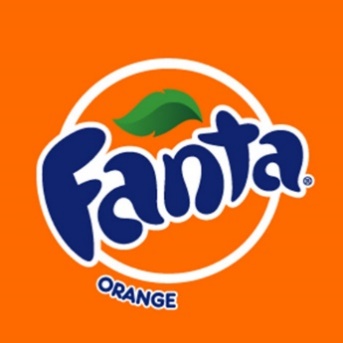 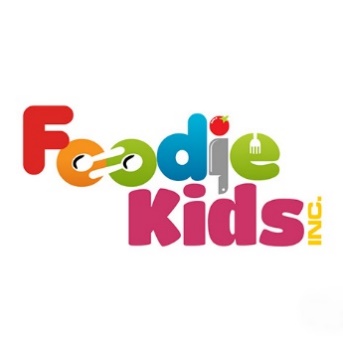 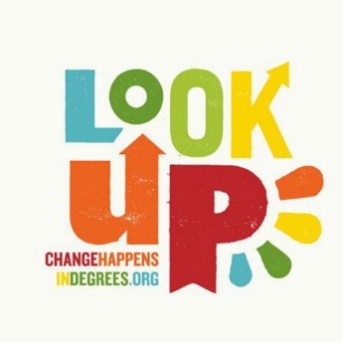 ПриродаПриродаПриродаПрирода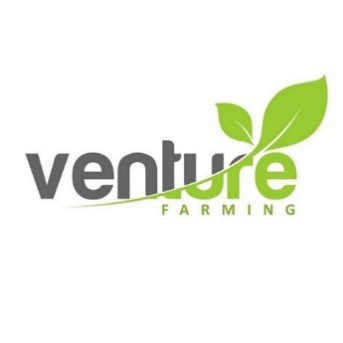 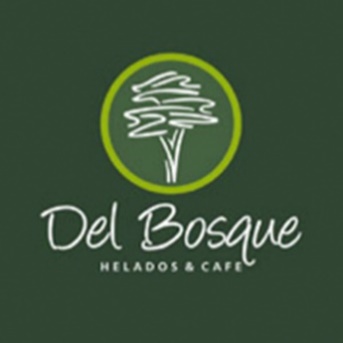 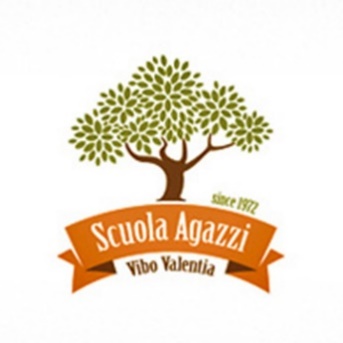 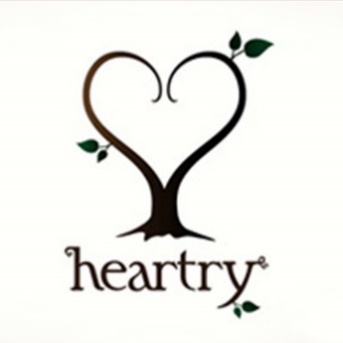 Какие цвета (и их количество), на ваш взгляд, предпочтительны для создания желаемого образа бренда? Приведите примеры логотипов и стилей других брендов, которые вы считаете удачными с точки зрения создания желаемого образа бренда и объясните почему?Приведите примеры логотипов и стили других брендов, которые вы считаете НЕудачными с точки зрения создания желаемого образа бренда и объясните почему?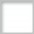 Визитная карточка( Корпоративная или персональная)БейджБланкПропускФакс-бланкБлокнотКонверт евро(DL), A4 (C4), A5 (C5)Блок-кубПапкаРучка/карандашШаблоны презентации PowerPointНастольный флагШаблоны для технической, проектной и прочей документацииПепельницаОбложка CD/DVDЗажигалкаШаблон поздравительной открыткиКружка/стаканШаблон ПриглашенияСпецодежда (укажите – какая)Типовая листовка/флаерАвтотранспорт (укажите марки автомобилей и спецтехники)Типовой буклетСтендМодульная сетка для печатной и наружной рекламыДругое (укажите – что)Брендбук (описание маркетинговой стратегии + описание визуальных коммуникаций и стандартов работы с ними на примере различных носителей)Guideline (описание только стандартов и правил работы с фирменным стилем)Ничего не нужно